В соответствии с Федеральным законом от 06 октября 2003 г. № 131-ФЗ «Об общих принципах организации местного самоуправления в Российской Федерации», Уставом  Майского сельского поселения, рассмотрев Предложение Прокуратуры г.Краснокамска,Совет депутатов РЕШАЕТ:1. Внести в Правила благоустройства, и санитарного содержания Майского сельского поселения, утвержденные решением Совета депутатов Майского сельского поселения от 31.10.2012 № 55 следующие изменения:1.1. Раздел 10 дополнить пунктом 10.2.16. следующего содержания:«10.2.16. Разведение костров на землях общего пользования населенных пунктов, кроме разведения костров во время проведения праздничных мероприятий на площади перед Домом культуры п.Майский и на площади перед Сельским домом культуры с.Усть-Сыны. Костёр следует разводить в специальной ёмкости (мангале), исключающей попадание горящих углей на прилегающую территорию, ёмкость устанавливается на расстоянии не менее 25 метров от строений.  Во время проведения мероприятий возможно разжигание открытого огня при соблюдении следующих условий: не горючая поверхность, расстояние от строений не менее 25 метров, наличие огнетушителя.2. Решение обнародовать путем размещения для ознакомления жителей Майского сельского поселения в общественных местах: Совет депутатов и администрация Майского сельского поселения (п.Майский, ул.Центральная,2); библиотека п.Майский (п.Майский, ул.Культуры, 1); Дом культуры с.Усть-Сыны (с.Усть-Сыны, ул.Совхозная, 14).3. Решение подлежит опубликованию в информационном бюллетене «Майский вестник».4. Контроль за выполнением решения возложить на комиссию по ЖКХ, транспорту и связи Совета депутатов Майского сельского поселения (Никитин Н.В.)СОВЕТ ДЕПУТАТОВ МАЙСКОГО СЕЛЬСКОГО ПОСЕЛЕНИЯ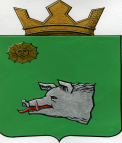 КРАСНОКАМСКОГО МУНИЦИПАЛЬНОГО РАЙОНАПЕРМСКОГО КРАЯРЕШЕНИЕСОВЕТ ДЕПУТАТОВ МАЙСКОГО СЕЛЬСКОГО ПОСЕЛЕНИЯКРАСНОКАМСКОГО МУНИЦИПАЛЬНОГО РАЙОНАПЕРМСКОГО КРАЯРЕШЕНИЕ26.12.2017                              №70О внесении изменений в Правила благоустройства, и санитарного содержания Майского сельского поселения, утвержденные решением Совета депутатов Майского сельского поселения от 31.10.2012 № 55И.о.главы сельского поселения-главы администрацииМайского сельского поселения                                  В.А. ЛитвинаПредседатель Совета депутатов Майского сельского поселенияД.В.Ощепков